Colegio Polivalente			Región	: MetropolitanaProfesor Ildefonso Calderón			Provincia	: CordilleraProfesor (a):			RBD	: 10501-5Guía Formativa N° 1 Religión / Enseñanza  básica.-Nombre: ……………………………………………………………………………………………………………………………………………………..Fecha:       marzo  del    2020  puntaje 53.-Nivel aplicación: cuarto básico.- Profesor: Pedro  Arriola lobosObjetivo de Aprendizaje: Ser capaz de comprender, analizar, criticar, dibujar y aplicar valores personales y sociales.I.- Item Opción Única: Marca con un  círculo la alternativa correcta ( 8 pts)  Habilidad: Identificar / Inferir.                                                                                        Talca 22 marzo 1888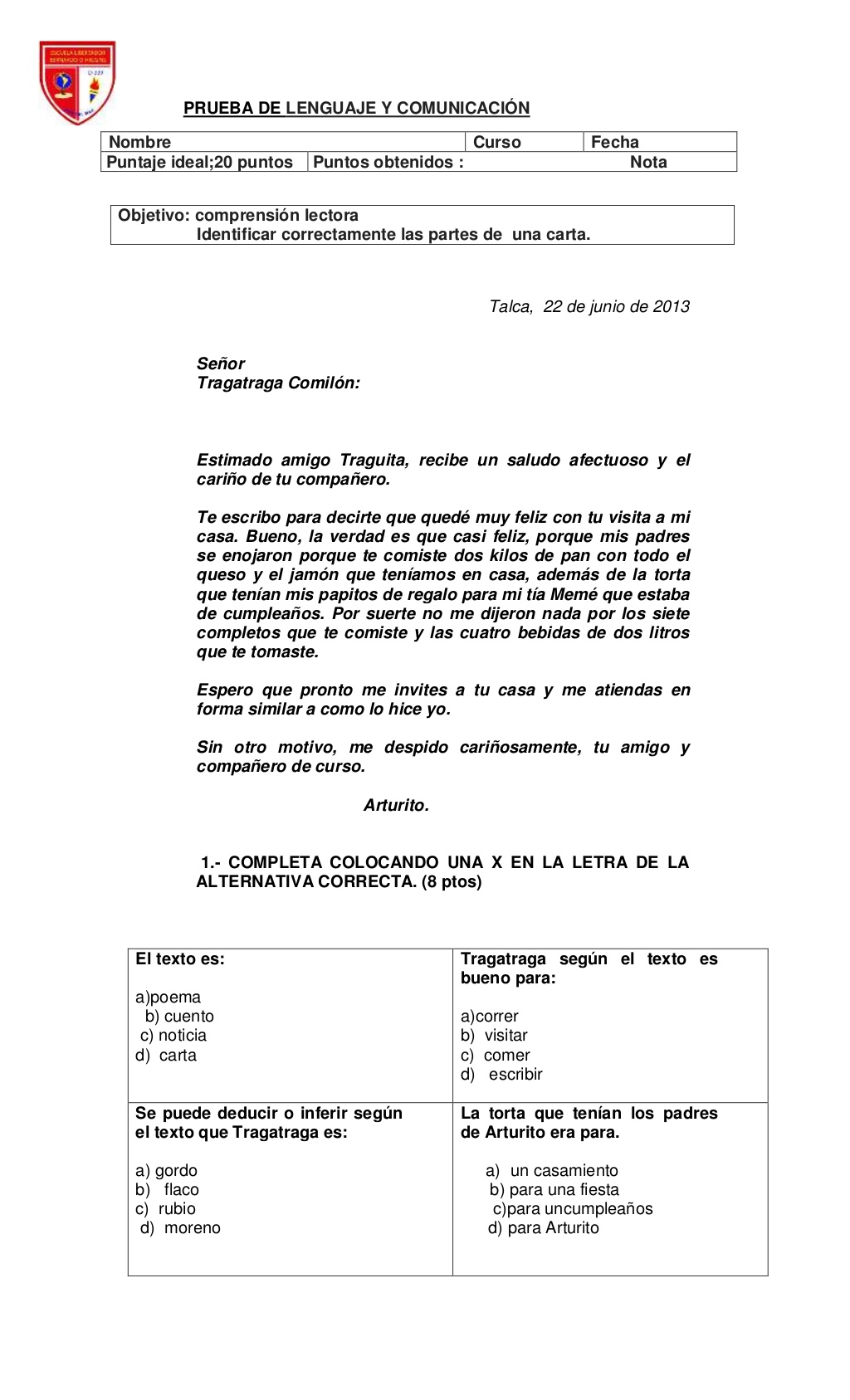 II.- Item de Completación: Escribe el concepto que corresponda (  6 pts) Habilidad : Definir / Seleccionar1.-  Somos…………...........cuando pensamos, decidimos y actuamos.-2.-  La………………………………es inteligente, libre, sociable y moral.-3.-  El respeto es la……………………………… especial que se le tiene a alguien o a algo, al que se le reconoce valor social o especial diferencia.4.- La ………………………………….. es el cumplimiento de las obligaciones, o el cuidado al tomar decisiones o realizar algo; es también el hecho de ser responsable de alguien o de algo, se utiliza también para referirse a la obligación de responder ante un hecho.5.- La ………………………………………. Es la adhesión o apoyo incondicional a causas o intereses ajenos, especialmente en situaciones comprometidas o difíciles. Implica empatía y amor.-6.-El ……………………es el sentimiento de vivo afecto e inclinación hacia una persona o cosa a la que se le desea todo lo bueno.III.- Ítem   Términos   Pareados: Relaciona la Columna A con la B, trasladando el Nº que corresponda ( 7 pts )            Habilidad: Relacionar / AnalizarColumna   A                                                  Columna   B1.-  Amar                                       ……………..          estado de ánimo de la persona que se siente plenamente satisfecha por gozar de lo                                                                                    que desea o por disfrutar de algo bueno2.- respeto                                    ………………        es el sentimiento profundo y verdadero por una persona o actividad.-3.- justicia                                      ………………        es la capacidad de valorar y considerar a las personas o actividades.-4.- solidaridad                               ……………..         es el poder para tomar decisiones y hacerse responsable de ellas.-  5.- libertad                                    ……………….        es cumplir con las obligaciones y tareas en forma adecuada.-6.-   responsabilidad                     ……………..        es la capacidad de dar a cada cual lo que le corresponde.-7.- felicidad                                   ………………..       es ayudar en forma desinteresada , apoyar en los momentos difíciles con mucha                                                                                             empatía.- IV.- Item de Desarrollo: Responde cada pregunta en el espacio dado (  10 pts ) Habilidad: Argumentar / Reflexionar.-1.-  ¿Por qué eres feliz, qué haces para ser feliz, cuándo no te sientes feliz?……………………………………………………………………………………………………………………………………………………………………………………………………………………………………………………………………………………………………………………………………………………………………………………………………………………………………………………………………………………………………………………………………………………………………………………………………………………………………………………………………………………………………………………………………………………………………………………………………………………………………………………………………………………………………………………………………………………………………………………………………………………………………………………………………………………………………………………………………………………………………………………………………………………………………………………………………………………………..……………………………………………………………………………………………………………………………………………………………………………………………………………..……………………………………………………………………………………………………………………………………………………………………………………………………………..	2.-  ¿Tú crees que eres libre, tomas tus propias decisiones, qué no te permite ser libre?……………………………………………………………………………………………………………………………………………………………………………………………………………………………………………………………………………………………………………………………………………………………………………………………………………………………………………………………………………………………………………………………………………………………………………………………………………………………………………………………………………………………………………………………………………………………………………………………………………………………………………………………………………………………………………………………………………………………………………………………………………………………………………………………………………………………………………………………………………………………………………………………………………………………………………………………………………………………..……………………………………………………………………………………………………………………………………………………………………………………………………………..V.- Ítem de Creación: Dibujar, colorear imágenes, recortar y armar figuras simples, escribir poemas o cuentos breves, resolver desafíos o ejercicios de ingenio, etc.   Habilidad: Crear / Inventar/  ResolverDibuja o escribe  ¿cómo te gustaría vivir, qué te gustaría hacer, cómo estudiarías, dónde te gustaría vivir y con quiénes te gustaría vivir?  ( 10 pts)Solucionario:  Item I  : carta- comer-gordo-cumpleaños-compañeros- talca – Lugar y Fecha,, saludo, mensaje, despedida y firma– expresar sentimmientos                     Item II   :  Libres – la persona – valoración  – responsabilidad – solidaridad  – amor.-                     Item III  :  prudencia / amar /  confianza / respeto / templanza / felicidad / libertad / justicia / solidaridad / responsabilidad.-*Esta guía tiene un 60% de exigencia”                          L : 60 a 100% de logro                        NL: menos del 60% de logroPuntaje ObtenidoLNL